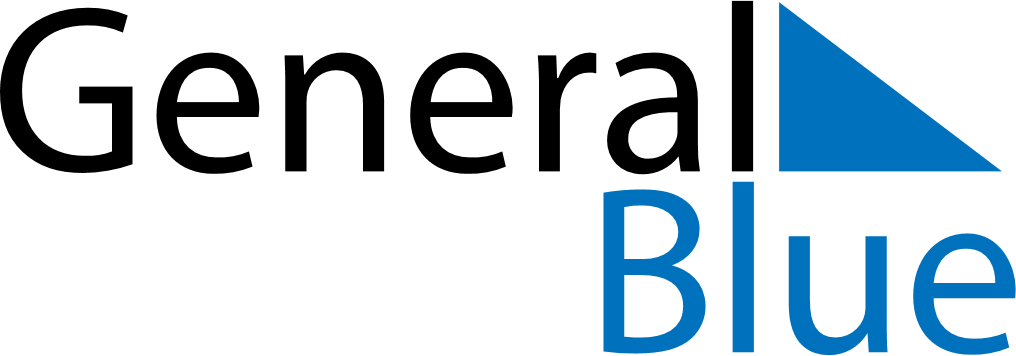 June 2028June 2028June 2028Isle of ManIsle of ManSUNMONTUEWEDTHUFRISAT12345678910Tourist Trophy, Senior Race Day1112131415161718192021222324Father’s Day252627282930